Publicado en  el 19/10/2016 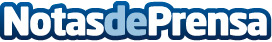 Nilox Bodyguard, el wearable para las emergenciasEl wearable es el término que se utiliza para aquellas prendas de vestir, y complementos, que incorporan elementos tecnológicos, electrónicos entre otros. El uso de la tecnología adaptado a la ropa y complementos.Datos de contacto:Nota de prensa publicada en: https://www.notasdeprensa.es/nilox-bodyguard-el-wearable-para-las Categorias: Telecomunicaciones E-Commerce Dispositivos móviles Innovación Tecnológica http://www.notasdeprensa.es